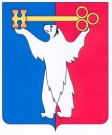 АДМИНИСТРАЦИЯ ГОРОДА НОРИЛЬСКАКРАСНОЯРСКОГО КРАЯПОСТАНОВЛЕНИЕ22.09.2021	г. Норильск 		           № 450О внесении изменения в постановление Администрации города Норильска 
от 07.02.2011 № 54 В целях обеспечения рассмотрения заявлений граждан, зарегистрированных на территории муниципального образования город Норильск, на въезд на территорию муниципального образования город Норильск иностранных граждан, для которых принимающей организацией выступает Администрация города Норильска, ПОСТАНОВЛЯЮ:1. Внести в постановление Администрации города Норильска от 07.02.2011 № 54 «О создании комиссии» (далее - Постановление) следующее изменение:1.1. Состав комиссии по рассмотрению заявлений граждан, зарегистрированных на территории муниципального образования город Норильск, на въезд на территорию муниципального образования город Норильск иностранных граждан, для которых принимающей организацией выступает Администрация города Норильска, утвержденный Постановлением, изложить в редакции согласно приложению к настоящему постановлению. 2. Опубликовать настоящее постановление в газете «Заполярная правда» 
и разместить его на официальном сайте муниципального образования город Норильск.Глава города Норильска                                                                              Д.В. КарасевПриложение к постановлению Администрации города Норильска от 22.09.2021 № 450УТВЕРЖДЕН постановлением  Администрации города Норильскаот 07.02.2011 № 54 Состав комиссии по рассмотрению заявлений граждан, зарегистрированных на территории муниципального образования город Норильск, на въезд на территорию муниципального образования город Норильск иностранных граждан, для которых принимающей организацией выступает Администрация города НорильскаТимченкоОлег Сергеевич-начальник Управления по правопорядку и административной практике Администрации города Норильска, председатель КомиссииКуприяноваНаталья Владимировна-главный специалист отдела административного производства Управления по правопорядку и административной практике Администрации города Норильска, секретарь КомиссииЧлены Комиссии:БабуринаСветлана Викторовна-директор муниципального казенного учреждения «Управление социальной политики»Бойков Евгений Александрович-начальник отдела по взаимодействию с правоохранительными органами Управления по правопорядку и административной практике Администрации города НорильскаАнненковаНаталья Вячеславовна-начальник отдела административного производства Управления по правопорядку и административной практике Администрации города Норильска